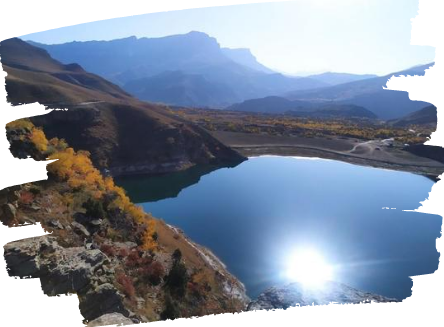 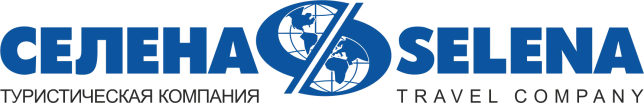 КМВ / ОЗЕРО ГИЖГИТЭкскурсионный тур2 дня/1 ночьСтоимость тура: 11 000 руб./чел.ООО ТК «СЕЛЕНА» оставляет за собой право изменять порядок и время проведения экскурсий, сохраняя программу в целом!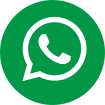 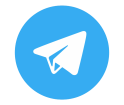 1 ДЕНЬ05:00Выезд группы автобусом из Краснодара от Драмтеатра. Переезд в г.Кисловодск (~430 км).Прибытие в г.Кисловодск. Завтрак  (свой сухой паек).Обзорная экскурсия по Кисловодску - самому южному уголку региона Кавказских Минеральных Вод, не имеющих себе равных на всем Евро-Азиатском континенте по богатству и разнообразию целебных минеральных источников, созданных самой природой. Прогулка по Курортному бульвару, который обрамляют каштаны, а пешеходные дорожки разделяют газоны, где разбиты цветочные клумбы. Посещение Нарзанной галереи. Обед в кафе (по желанию за доп.плату).Переезд в г. Пятигорск. Обзорная экскурсия по городу. Одно из самых популярных мест отдыха - парк «Цветник», где сохранилось здание бывших Николаевских ванн, лучшей купальни в XIX веке. Далее туристы побывают в естественной (карстовой) шахте «Провал» (глубиной 20 м), на дне которой небольшое озеро. Также туристы посетят беседку «Эолова арфа», грот Дианы, нарзанную галерею; смогут увидеть место трагической дуэли М.Ю. Лермонтова, дом-музей поэта. Желающие поднимутся по канатной дороге на вершину горы Машук. В завершении экскурсии туристы смогут попробовать воду Пятигорских минеральных источников в Центральной Питьевой галерее.Размещение в отеле. Ужин (по желанию за доп.плату). Свободное время, отдых. 2 ДЕНЬ07:00Завтрак в гостинице. Освобождение номеров.Пересадка на внедорожники, выезд на экскурсию в горы. Озеро Гижгит - одно из самых живописный и красивейших озер Кабардино Балкарии.Этот внушительных размеров водоём потрясающего небесного цвета, располагается в горной местности Кабардино Балкарии. Окружающие его рельефы не оставляют равнодушными даже самых капризных путешественников.Сначала мы отправимся в Чегемское ущелье, с посещением Чегемских водопадов - одной из визитных карточек туристско-рекреационного комплекса КБР. Водопады располагаются в теснине Чегемского ущелья. Дорога проходит почти по самому дну ущелья, самая узкая часть теснины не превышает 16-30 м. Чегемские водопады прекрасны в любое время года, это редкое по красоте зрелище. С отвесных скал правого берега Чегема обрушиваются в реку шумящие потоки воды.Завтрак в кафе, которое расположено прямо в скале, запомнится надолго! Здесь гостям предложат блюда и напитки национальной кухни (хычин и травяной чай – 100 руб.)Далее посещение горного села Эль-Тюбю. На родине карачаевского поэта Кайсыма Кулиева, воспевавшего красоту Кавказа, вы познакомитесь с удивительной и трагической историей села. Увидите, как живут в горах балкарцы. А неподалеку посетите «Город Мертвых» - средневековые некрополи с родовыми башнями.Из Чегемского ущелья по горным дорогам через перевал Актопрак мы переедем в Баксанское ущелье, где нас будет ждать редкой красоты горное озеро Гижгит.На обратном пути в Пятигорск заезд в п. Кишпек, отдых на термальных источниках «Гедуко» - отличная возможность расслабиться после активного дня (не забудьте взять с собой купальные принадлежности!)17:00Возвращение в Краснодар24:00Прибытие группы (время прибытия указано ориентировочно)В стоимость тура включено: транспортное обслуживаниепроживание в 2-х местных номерах Стандартпитание: 1 завтраксопровождениеэкскурсионное обслуживание внедорожники страховка Дополнительно оплачивается: питание на маршрутеканатная дорога на гору Машук – 360/100 руб.Термальные источники Гедуко – 200 руб.Стоимость входных билетов может меняться!Туристам необходимо иметь с собой: паспорт/свидетельство о рождении, полис ОМСТуристам необходимо иметь с собой: паспорт/свидетельство о рождении, полис ОМСТуристическая компания «СЕЛЕНА»350058, Россия, город Краснодар, ул. Ставропольская, 330info@selena-travel.ru | www.selena-travel.ru+7 861 233 74 00 | 235 85 65 | 233 75 98             +7 988 387 81 27